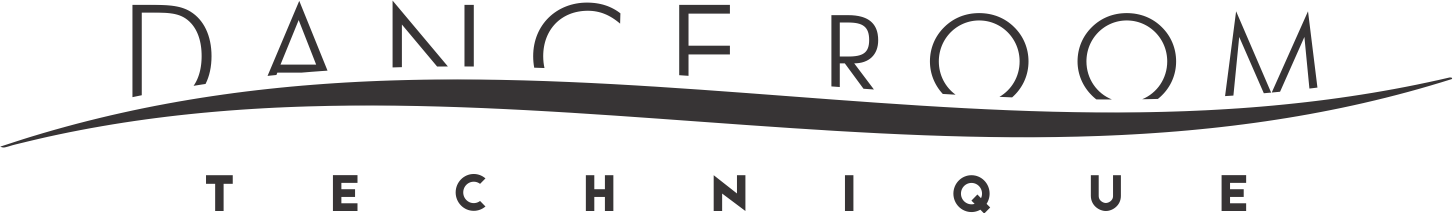 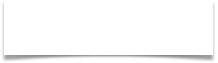                                 JURNAL ALIMENTARDATA:NUME:PRENUME:  ADRESA  E-MAIL:     VARSTA:INALTIME:GREUTATE: Ziua 1                                  Ora de trezire:Masa 1: ora…….,am mancat…………………………………………………………..Masa 2:ora…….., am mancat………………………………………………………….Masa 3:ora…….., am mancat………………………………………………………….Masa 4: ora……..,am mancat…………………………………………………………..Masa 5: ora…….., am mancat…………………………………………………………..Ora de culcare……………………………………………………………………………Lichide consumate: Apa…………………………………………………………………                                        Cafea…............................................................................................                                        Sucuri………………………………………………………………                                        Alcool………………………………………………………………Self- evaluation: Azi m-am simtit…………………………………………………… La ora…..am simtit pofta de……………………………………………Activitate fizica………………………………………………………………………Ziua 2Ora de trezire:Masa 1: ora…….,am mancat…………………………………………………………..Masa 2:ora…….., am mancat………………………………………………………….Masa 3:ora…….., am mancat………………………………………………………….Masa 4: ora……..,am mancat…………………………………………………………..Masa 5: ora…….., am mancat…………………………………………………………..Ora de culcare……………………………………………………………………………Lichide consumate: Apa…………………………………………………………………                                        Cafea…............................................................................................                                        Sucuri………………………………………………………………                                        Alcool………………………………………………………………Self- evaluation: Azi m-am simtit…………………………………………………………                             La ora…..am simtit pofta de……………………………………………Activitate fizica………………………………………………………………………Ziua 3Ora de trezire:Masa 1: ora…….,am mancat…………………………………………………………..Masa 2:ora…….., am mancat………………………………………………………….Masa 3:ora…….., am mancat………………………………………………………….Masa 4: ora……..,am mancat…………………………………………………………..Masa 5: ora…….., am mancat…………………………………………………………..Ora de culcare……………………………………………………………………………Lichide consumate: Apa…………………………………………………………………                                        Cafea…............................................................................................                                        Sucuri………………………………………………………………                                        Alcool………………………………………………………………Self- evaluation: Azi m-am simtit…………………………………………………………                             La ora…..am simtit pofta de…………………………………………Activitate fizica………………………………………………………………………Ziua 4Ora de trezire:Masa 1: ora…….,am mancat…………………………………………………………..Masa 2:ora…….., am mancat………………………………………………………….Masa 3:ora…….., am mancat………………………………………………………….Masa 4: ora……..,am mancat…………………………………………………………..Masa 5: ora…….., am mancat…………………………………………………………..Ora de culcare……………………………………………………………………………Lichide consumate: Apa…………………………………………………………………                                        Cafea…............................................................................................                                        Sucuri………………………………………………………………                                        Alcool………………………………………………………………Self- evaluation: Azi m-am simtit…………………………………………………………                             La ora…..am simtit pofta de…………………………………………Activitate fizica………………………………………………………………………Ziua 5Ora de trezire:Masa 1: ora…….,am mancat…………………………………………………………..Masa 2:ora…….., am mancat………………………………………………………….Masa 3:ora…….., am mancat………………………………………………………….Masa 4: ora……..,am mancat…………………………………………………………..Masa 5: ora…….., am mancat…………………………………………………………..Ora de culcare……………………………………………………………………………Lichide consumate: Apa…………………………………………………………………                                        Cafea…............................................................................................                                        Sucuri………………………………………………………………                                        Alcool………………………………………………………………Self- evaluation: Azi m-am simtit…………………………………………………………                             La ora…..am simtit pofta de……………………………………………Activitate fizica………………………………………………………………………Ziua 6Ora de trezire:Masa 1: ora…….,am mancat…………………………………………………………..Masa 2:ora…….., am mancat………………………………………………………….Masa 3:ora…….., am mancat………………………………………………………….Masa 4: ora……..,am mancat…………………………………………………………..Masa 5: ora…….., am mancat…………………………………………………………..Ora de culcare……………………………………………………………………………Lichide consumate: Apa…………………………………………………………………                                        Cafea…............................................................................................                                        Sucuri………………………………………………………………                                        Alcool………………………………………………………………Self- evaluation: Azi m-am simtit…………………………………………………………                             La ora…..am simtit pofta de……………………………………………Activitate fizica………………………………………………………………………Ziua 7Ora de trezire:Masa 1: ora…….,am mancat…………………………………………………………..Masa 2:ora…….., am mancat………………………………………………………….Masa 3:ora…….., am mancat………………………………………………………….Masa 4: ora……..,am mancat…………………………………………………………..Masa 5: ora…….., am mancat…………………………………………………………..Ora de culcare……………………………………………………………………………Lichide consumate: Apa…………………………………………………………………                                        Cafea…............................................................................................                                        Sucuri………………………………………………………………                                        Alcool………………………………………………………………Self- evaluation: Azi m-am simtit…………………………………………………………                             La ora…..am simtit pofta de……………………………………………Activitate fizica………………………………………………………………………CHESTIONAR PLAN NUTRITIONALVa rugam sa raspunzi la urmatoarele intrebari:Precizati maxim 5 probleme de sanatate cu care va confruntati, in ordinea importantei lor:Ce medicamente luati pentru aceste probleme? Stil de viata: Cate antrenamente faceti pe saptamana?Cat zahar mancati pe zi?Cata sare mancati pe zi?Cate cafele beti pe zi? Cu/fara zahar? Cu/fara lapte?Cate cani de ceai beti pe zi? Cu/fara zahar? Cu/fara miere?Cati lintri de apa consumati zilnic? Ce fel de apa?Beti sucuri? Ce fel de sucuri?Mancati dulciuri? de cate ori pe zi/saptamana?Obisnuiti sa beti alcool? cate pahare pe saptamana?Slujba dumneavoastra presupune sa mancati frecvent in oras? Cum v-ati descrie propriul apetit?La ce ora va treziti? Obisnuiti sa mancati intre mese?